Berkshire Book Award 2020
Schools Voting Form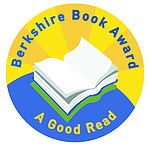 Please email completed forms to: berkshirebookaward@gmail.com by 4pm on Friday 20th March.School Name:Date:Book TitleNumber of votesSecret Weapon (short story collection)Horowitz, AnthonyDiary of a Wimpy Kid: The MeltdownKinney, JeffFive Feet ApartLippincott, RachelThe Day I was ErasedThompson, LisaThe Dog Who Saved the WorldWelford, RossSnowglobeWilson, Amy